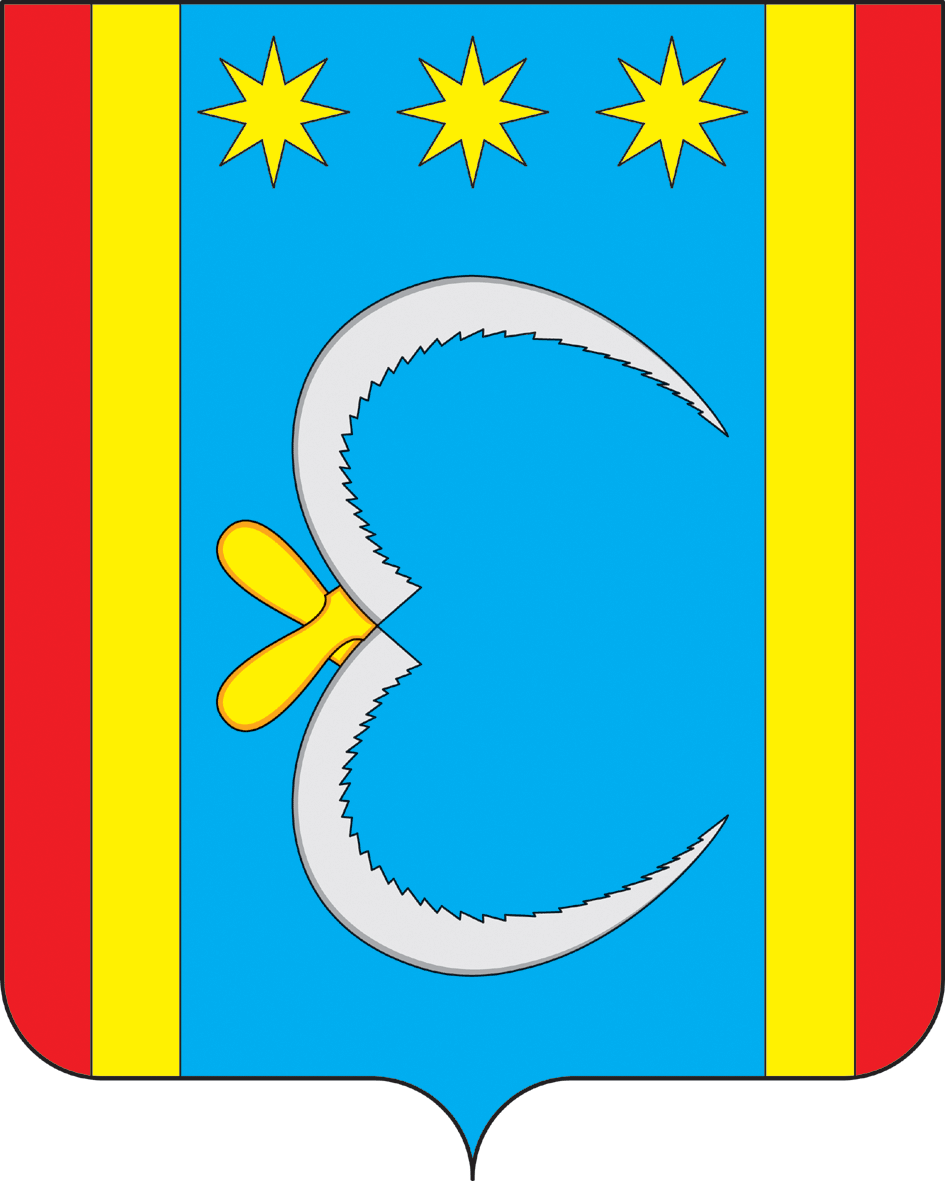 АДМИНИСТРАЦИЯ НИКОЛО-АЛЕКСАНДРОВСКОГО СЕЛЬСОВЕТАОКТЯБРЬСКОГО РАЙОНА АМУРСКОЙ ОБЛАСТИРАСПОРЯЖЕНИЕ  25.02.2020                                                                                                         № 5-рс. Николо-АлександровкаОб утверждении Реестра муниципальных услуг Николо-Александровского сельсоветаВ целях реализации положений Федерального закона от 27 июля 2010г. № 210-ФЗ "Об организации предоставления государственных и муниципальных услуг", постановления главы Октябрьского района от 21.04.2014г. № 303 «Об утверждении Порядка формирования и ведения Реестра муниципальных услуг Октябрьского района» (далее Порядок ведения Реестра):         1. Утвердить прилагаемый Реестр муниципальных услуг Николо-Александровского сельсовета        2. Разместить Реестр муниципальных услуг на Николо-Александровского сельсовета официальном сайте администрации Николо-Александровского сельсовета        3. Распоряжение от 29.12.2018 г. №43-р «Об утверждении Реестра муниципальных услуг Николо-Александровского сельсовета», считать утратившими силу        4. Контроль за выполнением настоящего распоряжения оставляю за собой.Глава Николо-Александровского сельсовета                                                                                               Г.Т.ПанаринаРЕЕСТР МУНИЦИПАЛЬНЫХ УСЛУГ НИКОЛО-АЛЕКСАНДРОВСКОГО СЕЛЬСОВЕТА  действующиеУтверждёнраспоряжением главы Николо-Александровскогосельсоаета от «25»февраля  2020 г. № 5- рРеестровый номер муниципальной услугиНаименование муниципальной услугиРеквизиты документа, утверждающего административный регламентНаименование структурного подразделения администрации Николо-Александровского сельсовета, муниципального учреждения либо иной организации, предоставляющей муниципальную услугуПолучатели муниципальной услуги123451 Предоставление информации об очередности предоставления жилого помещения на условиях социального найма Постановление главы Николо-Александровского сельсовета от 25.02.2020 года № 9Администрация Николо-Александровского сельсоветаФизические лица2По выдаче справок  администрацией Николо-Александровского сельсоветаПостановление главы Николо-Александровского сельсовета от 25.02.2020 года № 11Администрация Николо-Александровского сельсоветаФизические лица3 Предоставление жилых помещений по договорам социального наймаПостановление главы Николо-Александровского сельсовета от 25.02.2020 года № 10Администрация Николо-Александровского сельсоветаФизические лица4Присвоение, изменение и аннулирование адресов объектов недвижимости Постановление главы Николо-Александровского сельсовета от 19.07.2019 года № 33Администрация Николо-Александровского сельсоветаФизические лицаЮридические лица5Предоставление в собственность, постоянное (бессрочное) пользование, безвозмездное срочное пользование, в аренду земельных участков, находящихся в муниципальной собственности на которых расположены здания, строения, сооружения, юридическим лицам и гражданам Постановление главы Николо-Александровского сельсовета от 16.08.2019 года № 41 Внесены изменения Постановление главы Николо-Александровского сельсовета от 09.12.2019 года № 60Администрация Николо-Александровского сельсоветаФизические лицаЮридические лица123456Предоставление муниципального имущества в аренду, безвозмездное пользование без проведения торговПостановление главы Николо-Александровского сельсовета от 04.07.2018 года № 39Администрация Николо-Александровского сельсоветаФизические лицаЮридические лица7Заключение договора о развитии застроенных территорий, допуск заявителя к участию в аукционе на право заключить договор о развитии застроенной территории, подписание протокола о результатах аукциона на право заключить договор о развитии застроенной территорииПостановление главы Николо-Александровского сельсовета от 17.04.2017 года № 26 Внесены изменения Постановление главы Николо-Александровского сельсовета от 26.02.2018 года № 14Администрация Николо-Александровского сельсоветаФизические лицаЮридические лица8Принятие решения о подготовке документации по планировке территории (проектов планировки и проектов межевания) на территории муниципального образования Николо-Александровский сельсоветПостановление главы Николо-Александровского сельсовета от 25.01.2017 года № 6Администрация Николо-Александровского сельсоветаФизические лицаЮридические лица9Предоставление разрешения на условно разрешенный вид использования земельного участка и (или) объекта капитального строительстваПостановление главы Николо-Александровского сельсовета от 25.01.2017 года № 7Администрация Николо-Александровского сельсоветаФизические лицаЮридические лица10Утверждение документации по планировке территории на территории муниципального образования Николо-Александровский сельсоветПостановление главы Николо-Александровского сельсовета от 25.01.2017 года № 8Администрация Николо-Александровского сельсоветаФизические лицаЮридические лица11Выдача разрешения на отклонение от предельных параметров разрешенного строительства (реконструкции) объектов капитального строительства на территории муниципального образования Николо-Александровский сельсоветПостановление главы Николо-Александровского сельсовета от 25.01.2017 года № 9Администрация Николо-Александровского сельсоветаФизические лицаЮридические лица12"Организация и проведение  аукциона на право заключить договор о развитии застроенной территорииПостановление главы Николо-Александровского сельсовета от 17.04.2017 года № 25Администрация Николо-Александровского сельсоветаФизические лицаЮридические лица13 Прием заявлений, документов, а также постановка граждан на учет в качестве нуждающихся в жилых помещенияхПостановление главы Николо-Александровского сельсовета от 02.11.2017 года № 52Администрация Николо-Александровского сельсоветаФизические лица1234514Оформление и выдача ордера на производство земляных работПостановление главы Николо-Александровского сельсовета от 02.11.2017 года № 53Администрация Николо-Александровского сельсоветаФизические лицаЮридические лица15Выдача документов (единого жилищного документа, копии финансово-лицевого счета, выписки из домовой книги, карточки учета собственника жилого помещения)Постановление главы Николо-Александровского сельсовета от 03.03.2016 года № 13Администрация Николо-Александровского сельсоветаФизические лица16 Предоставление земельных участков для целей, не связанных со строительствомПостановление главы Николо-Александровского сельсовета от 09.06.2016 года № 28Администрация Николо-Александровского сельсоветаФизические лицаЮридические лица17Предоставление земельных участков для индивидуального жилищного строительстваПостановление главы Николо-Александровского сельсовета от 09.07.2016 года № 29Администрация Николо-Александровского сельсоветаФизические лицаЮридические лица